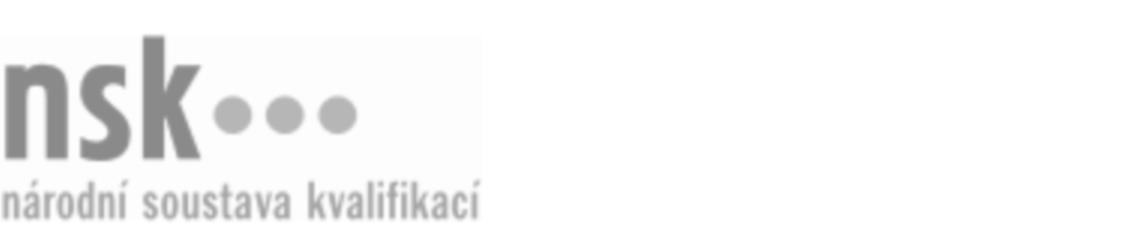 Autorizované osobyAutorizované osobyAutorizované osobyAutorizované osobyAutorizované osobyAutorizované osobyAutorizované osobyAutorizované osobyMechanik/mechanička optických přístrojů (kód: 23-030-H) Mechanik/mechanička optických přístrojů (kód: 23-030-H) Mechanik/mechanička optických přístrojů (kód: 23-030-H) Mechanik/mechanička optických přístrojů (kód: 23-030-H) Mechanik/mechanička optických přístrojů (kód: 23-030-H) Mechanik/mechanička optických přístrojů (kód: 23-030-H) Mechanik/mechanička optických přístrojů (kód: 23-030-H) Mechanik/mechanička optických přístrojů (kód: 23-030-H) Autorizující orgán:Autorizující orgán:Ministerstvo průmyslu a obchoduMinisterstvo průmyslu a obchoduMinisterstvo průmyslu a obchoduMinisterstvo průmyslu a obchoduMinisterstvo průmyslu a obchoduMinisterstvo průmyslu a obchoduMinisterstvo průmyslu a obchoduMinisterstvo průmyslu a obchoduMinisterstvo průmyslu a obchoduMinisterstvo průmyslu a obchoduMinisterstvo průmyslu a obchoduMinisterstvo průmyslu a obchoduSkupina oborů:Skupina oborů:Strojírenství a strojírenská výroba (kód: 23)Strojírenství a strojírenská výroba (kód: 23)Strojírenství a strojírenská výroba (kód: 23)Strojírenství a strojírenská výroba (kód: 23)Strojírenství a strojírenská výroba (kód: 23)Strojírenství a strojírenská výroba (kód: 23)Povolání:Povolání:Mechanik optických přístrojů a brýlové optikyMechanik optických přístrojů a brýlové optikyMechanik optických přístrojů a brýlové optikyMechanik optických přístrojů a brýlové optikyMechanik optických přístrojů a brýlové optikyMechanik optických přístrojů a brýlové optikyMechanik optických přístrojů a brýlové optikyMechanik optických přístrojů a brýlové optikyMechanik optických přístrojů a brýlové optikyMechanik optických přístrojů a brýlové optikyMechanik optických přístrojů a brýlové optikyMechanik optických přístrojů a brýlové optikyKvalifikační úroveň NSK - EQF:Kvalifikační úroveň NSK - EQF:333333Platnost standarduPlatnost standarduPlatnost standarduPlatnost standarduPlatnost standarduPlatnost standarduPlatnost standarduPlatnost standarduStandard je platný od: 21.10.2022Standard je platný od: 21.10.2022Standard je platný od: 21.10.2022Standard je platný od: 21.10.2022Standard je platný od: 21.10.2022Standard je platný od: 21.10.2022Standard je platný od: 21.10.2022Standard je platný od: 21.10.2022Mechanik/mechanička optických přístrojů,  29.03.2024 0:44:13Mechanik/mechanička optických přístrojů,  29.03.2024 0:44:13Mechanik/mechanička optických přístrojů,  29.03.2024 0:44:13Mechanik/mechanička optických přístrojů,  29.03.2024 0:44:13Mechanik/mechanička optických přístrojů,  29.03.2024 0:44:13Strana 1 z 2Strana 1 z 2Autorizované osobyAutorizované osobyAutorizované osobyAutorizované osobyAutorizované osobyAutorizované osobyAutorizované osobyAutorizované osobyAutorizované osobyAutorizované osobyAutorizované osobyAutorizované osobyAutorizované osobyAutorizované osobyAutorizované osobyAutorizované osobyNázevNázevNázevNázevNázevNázevKontaktní adresaKontaktní adresa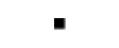 Střední škola technická, Přerov, Kouřílkova 8Střední škola technická, Přerov, Kouřílkova 8Střední škola technická, Přerov, Kouřílkova 8Střední škola technická, Přerov, Kouřílkova 8Střední škola technická, Přerov, Kouřílkova 8Kouřílkova 1028, 75002 PřerovKouřílkova 1028, 75002 PřerovStřední škola technická, Přerov, Kouřílkova 8Střední škola technická, Přerov, Kouřílkova 8Střední škola technická, Přerov, Kouřílkova 8Střední škola technická, Přerov, Kouřílkova 8Střední škola technická, Přerov, Kouřílkova 8Kouřílkova 1028, 75002 PřerovKouřílkova 1028, 75002 PřerovMechanik/mechanička optických přístrojů,  29.03.2024 0:44:13Mechanik/mechanička optických přístrojů,  29.03.2024 0:44:13Mechanik/mechanička optických přístrojů,  29.03.2024 0:44:13Mechanik/mechanička optických přístrojů,  29.03.2024 0:44:13Mechanik/mechanička optických přístrojů,  29.03.2024 0:44:13Strana 2 z 2Strana 2 z 2